Sharples Primary School Curriculum Mapping Document Year 5 and 6 Cycle 1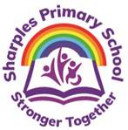 Week 1Week 2Week 2Week 2Week 3Week 3Week 3Week 4Week 4Week 5Week 5Week 5Week 5Week 5Week 6Week 6Week 6Autumn 1BlockHistory (WW2)History (WW2)History (WW2)History (WW2)History (WW2)DT (Make do and mend)DT (Make do and mend)DT (Make do and mend)DT (Make do and mend)DT (Make do and mend)DT (Make do and mend)Science (Electricity)Science (Electricity)Science (Electricity)Science (Electricity)Science (Electricity)Science (Electricity)Autumn 1Pathways to Writing (3 weeks)/Poetry (1 week)Star of Fear, Star of Hope by Joe HoestlandtOutcome – Fiction: flashback story and information textStar of Fear, Star of Hope by Joe HoestlandtOutcome – Fiction: flashback story and information textStar of Fear, Star of Hope by Joe HoestlandtOutcome – Fiction: flashback story and information textStar of Fear, Star of Hope by Joe HoestlandtOutcome – Fiction: flashback story and information textStar of Fear, Star of Hope by Joe HoestlandtOutcome – Fiction: flashback story and information textStar of Fear, Star of Hope by Joe HoestlandtOutcome – Fiction: flashback story and information textStar of Fear, Star of Hope by Joe HoestlandtOutcome – Fiction: flashback story and information textBlitz by Mary Desiree AndersonOutcome- free verse poem which conveys a viewpointBlitz by Mary Desiree AndersonOutcome- free verse poem which conveys a viewpointBlitz by Mary Desiree AndersonOutcome- free verse poem which conveys a viewpointBlitz by Mary Desiree AndersonOutcome- free verse poem which conveys a viewpointAutumn 1Sharples Literacy Spine Unit (2 weeks)The Giant’s Necklace by Michael MorpurgoOutcome – Recount: diaries and lettersThe Giant’s Necklace by Michael MorpurgoOutcome – Recount: diaries and lettersThe Giant’s Necklace by Michael MorpurgoOutcome – Recount: diaries and lettersThe Giant’s Necklace by Michael MorpurgoOutcome – Recount: diaries and lettersThe Giant’s Necklace by Michael MorpurgoOutcome – Recount: diaries and lettersThe Giant’s Necklace by Michael MorpurgoOutcome – Recount: diaries and lettersAutumn 1Pathways to Read (6 sessions over 3 weeks)We were warriors by Emma CarrollGenre – PoetryFiction: historicalWe were warriors by Emma CarrollGenre – PoetryFiction: historicalWe were warriors by Emma CarrollGenre – PoetryFiction: historicalWe were warriors by Emma CarrollGenre – PoetryFiction: historicalWe were warriors by Emma CarrollGenre – PoetryFiction: historicalWe were warriors by Emma CarrollGenre – PoetryFiction: historicalWe were warriors by Emma CarrollGenre – PoetryFiction: historicalAutumn 1Recap & Revisit Reading (3 weeks)Autumn 1Power Maths Year 5Autumn 1Power Maths Year 6Autumn 2BlockRE 2.7 Why do Hindus want to be good? (Part 1)RE 2.7 Why do Hindus want to be good? (Part 1)RE 2.7 Why do Hindus want to be good? (Part 1)RE 2.7 Why do Hindus want to be good? (Part 1)RE 2.7 Why do Hindus want to be good? (Part 1)Science (Classification)Science (Classification)Science (Classification)Science (Classification)Science (Classification)Science (Classification)Art (2d) Painting and drawing. Dali and MagritteArt (2d) Painting and drawing. Dali and MagritteArt (2d) Painting and drawing. Dali and MagritteArt (2d) Painting and drawing. Dali and MagritteArt (2d) Painting and drawing. Dali and MagritteArt (2d) Painting and drawing. Dali and MagritteAutumn 2Pathways to Writing (3 weeks)/Poetry (1 week)Can we save the Tiger? By Martin JenkinsOutcome – Fiction: traditional taleCan we save the Tiger? By Martin JenkinsOutcome – Fiction: traditional taleCan we save the Tiger? By Martin JenkinsOutcome – Fiction: traditional taleCan we save the Tiger? By Martin JenkinsOutcome – Fiction: traditional taleCan we save the Tiger? By Martin JenkinsOutcome – Fiction: traditional taleCan we save the Tiger? By Martin JenkinsOutcome – Fiction: traditional taleCan we save the Tiger? By Martin JenkinsOutcome – Fiction: traditional taleCan we save the Tiger? By Martin JenkinsOutcome – Fiction: traditional taleCan we save the Tiger? By Martin JenkinsOutcome – Fiction: traditional taleCan we save the Tiger? By Martin JenkinsOutcome – Fiction: traditional taleCan we save the Tiger? By Martin JenkinsOutcome – Fiction: traditional taleA Tiger in the Zoo by Leslie NorrisOutcome – Free verse which conveys a messageAutumn 2Sharples Literacy Spine Unit (2 weeks)The Giant’s Necklace by Michael MorpurgoOutcome –  Recount: Newspaper report & TV news scriptThe Giant’s Necklace by Michael MorpurgoOutcome –  Recount: Newspaper report & TV news scriptThe Giant’s Necklace by Michael MorpurgoOutcome –  Recount: Newspaper report & TV news scriptThe Giant’s Necklace by Michael MorpurgoOutcome –  Recount: Newspaper report & TV news scriptThe Giant’s Necklace by Michael MorpurgoOutcome –  Recount: Newspaper report & TV news scriptAutumn 2Pathways to Read (6 sessions over 3 weeks)Into the Jungle by Katherine Rundell, The Real-life Jungle Book by The Literacy CompanyGenre – Fiction: classicInformationInto the Jungle by Katherine Rundell, The Real-life Jungle Book by The Literacy CompanyGenre – Fiction: classicInformationInto the Jungle by Katherine Rundell, The Real-life Jungle Book by The Literacy CompanyGenre – Fiction: classicInformationInto the Jungle by Katherine Rundell, The Real-life Jungle Book by The Literacy CompanyGenre – Fiction: classicInformationInto the Jungle by Katherine Rundell, The Real-life Jungle Book by The Literacy CompanyGenre – Fiction: classicInformationInto the Jungle by Katherine Rundell, The Real-life Jungle Book by The Literacy CompanyGenre – Fiction: classicInformationInto the Jungle by Katherine Rundell, The Real-life Jungle Book by The Literacy CompanyGenre – Fiction: classicInformationInto the Jungle by Katherine Rundell, The Real-life Jungle Book by The Literacy CompanyGenre – Fiction: classicInformationInto the Jungle by Katherine Rundell, The Real-life Jungle Book by The Literacy CompanyGenre – Fiction: classicInformationInto the Jungle by Katherine Rundell, The Real-life Jungle Book by The Literacy CompanyGenre – Fiction: classicInformationAutumn 2Recap & Revisit Reading (3 weeks)Autumn 2Power Maths Year 5Autumn 2Power Maths Year 6Spring 1BlockComputing (Digital Literacy)Computing (Digital Literacy)Computing (Digital Literacy)Computing (Digital Literacy)Computing (Digital Literacy)Science (Light)Science (Light)Science (Light)Science (Light)Science (Light)Science (Light)History (Industrial revolution)History (Industrial revolution)History (Industrial revolution)History (Industrial revolution)History (Industrial revolution)History (Industrial revolution)Spring 1Pathways to Writing (3 weeks)/Poetry (1 week)Selfish Giant by Oscar Wilde and Ritva VoutilaOutcome – Fiction: Classic narrative & ExplanationSelfish Giant by Oscar Wilde and Ritva VoutilaOutcome – Fiction: Classic narrative & ExplanationSelfish Giant by Oscar Wilde and Ritva VoutilaOutcome – Fiction: Classic narrative & ExplanationSelfish Giant by Oscar Wilde and Ritva VoutilaOutcome – Fiction: Classic narrative & ExplanationSelfish Giant by Oscar Wilde and Ritva VoutilaOutcome – Fiction: Classic narrative & ExplanationSelfish Giant by Oscar Wilde and Ritva VoutilaOutcome – Fiction: Classic narrative & ExplanationSelfish Giant by Oscar Wilde and Ritva VoutilaOutcome – Fiction: Classic narrative & ExplanationGuarding Secrets by The Literacy CompanyOutcome – Free verse poemGuarding Secrets by The Literacy CompanyOutcome – Free verse poemSpring 1Sharples Literacy Spine Unit (2 weeks)Street Child by Berlie DohertyOutcome – Fiction: extended narrative with a historical settingStreet Child by Berlie DohertyOutcome – Fiction: extended narrative with a historical settingStreet Child by Berlie DohertyOutcome – Fiction: extended narrative with a historical settingStreet Child by Berlie DohertyOutcome – Fiction: extended narrative with a historical settingStreet Child by Berlie DohertyOutcome – Fiction: extended narrative with a historical settingStreet Child by Berlie DohertyOutcome – Fiction: extended narrative with a historical settingSpring 1Pathways to Read (6 sessions over 3 weeks)The Happy Prince and other tales by Oscar WildeGenre – Fiction: classicThe Happy Prince and other tales by Oscar WildeGenre – Fiction: classicThe Happy Prince and other tales by Oscar WildeGenre – Fiction: classicThe Happy Prince and other tales by Oscar WildeGenre – Fiction: classicThe Happy Prince and other tales by Oscar WildeGenre – Fiction: classicThe Happy Prince and other tales by Oscar WildeGenre – Fiction: classicThe Happy Prince and other tales by Oscar WildeGenre – Fiction: classicSpring 1Recap & Revisit Reading (3 weeks)Spring 1Power Maths Year 5Spring 1Power Maths Year 6Spring 2BlockGeography (Change in Bolton)Geography (Change in Bolton)Geography (Change in Bolton)Geography (Change in Bolton)Geography (Change in Bolton)Computing (Computer Science/IT)Computing (Computer Science/IT)Computing (Computer Science/IT)Computing (Computer Science/IT)Computing (Computer Science/IT)Computing (Computer Science/IT)Art (Salvador Dali)Art (Salvador Dali)Art (Salvador Dali)Art (Salvador Dali)Art (Salvador Dali)Art (Salvador Dali)Spring 2Pathways to Writing (3 weeks)/Poetry (1 week)The Island by Jason ChinOutcome – Recount: journalistic writing and discussionThe Island by Jason ChinOutcome – Recount: journalistic writing and discussionThe Island by Jason ChinOutcome – Recount: journalistic writing and discussionThe Island by Jason ChinOutcome – Recount: journalistic writing and discussionThe Island by Jason ChinOutcome – Recount: journalistic writing and discussionThe Island by Jason ChinOutcome – Recount: journalistic writing and discussionThe Island by Jason ChinOutcome – Recount: journalistic writing and discussionThe Island by Jason ChinOutcome – Recount: journalistic writing and discussionThe Island by Jason ChinOutcome – Recount: journalistic writing and discussionThe Island by Jason ChinOutcome – Recount: journalistic writing and discussionThe Sea by James ReeveOutcome – Narrative PoemThe Sea by James ReeveOutcome – Narrative PoemThe Sea by James ReeveOutcome – Narrative PoemSpring 2Sharples Literacy Spine Unit (2 weeks)Street Child by Berlie DohertyOutcome – Fiction: extended narrative with a historical settingStreet Child by Berlie DohertyOutcome – Fiction: extended narrative with a historical settingStreet Child by Berlie DohertyOutcome – Fiction: extended narrative with a historical settingStreet Child by Berlie DohertyOutcome – Fiction: extended narrative with a historical settingStreet Child by Berlie DohertyOutcome – Fiction: extended narrative with a historical settingSpring 2Pathways to Read (6 sessions over 3 weeks)The Explorer by Katherine Rundell, Exploring the Amazon by The Literacy CompanyGenre – information Fiction: contemporaryThe Explorer by Katherine Rundell, Exploring the Amazon by The Literacy CompanyGenre – information Fiction: contemporaryThe Explorer by Katherine Rundell, Exploring the Amazon by The Literacy CompanyGenre – information Fiction: contemporaryThe Explorer by Katherine Rundell, Exploring the Amazon by The Literacy CompanyGenre – information Fiction: contemporaryThe Explorer by Katherine Rundell, Exploring the Amazon by The Literacy CompanyGenre – information Fiction: contemporaryThe Explorer by Katherine Rundell, Exploring the Amazon by The Literacy CompanyGenre – information Fiction: contemporaryThe Explorer by Katherine Rundell, Exploring the Amazon by The Literacy CompanyGenre – information Fiction: contemporaryThe Explorer by Katherine Rundell, Exploring the Amazon by The Literacy CompanyGenre – information Fiction: contemporaryThe Explorer by Katherine Rundell, Exploring the Amazon by The Literacy CompanyGenre – information Fiction: contemporaryThe Explorer by Katherine Rundell, Exploring the Amazon by The Literacy CompanyGenre – information Fiction: contemporarySpring 2Recap & Revisit Reading (3 weeks)Spring 2Power Maths Year 5Spring 2Power Maths Year 6Summer 1BlockGeography (Mapping the World)Geography (Mapping the World)Geography (Mapping the World)Geography (Mapping the World)Geography (Mapping the World)DT (Food)DT (Food)DT (Food)DT (Food)DT (Food)DT (Food)Science (Animals including Humans)Science (Animals including Humans)Science (Animals including Humans)Science (Animals including Humans)Science (Animals including Humans)Science (Animals including Humans)Summer 1Pathways to Writing (3 weeks)/Poetry (1 week)Manfish by Jennifer BerneOutcome: recountBiography & fiction: adventure storyManfish by Jennifer BerneOutcome: recountBiography & fiction: adventure storyManfish by Jennifer BerneOutcome: recountBiography & fiction: adventure storyManfish by Jennifer BerneOutcome: recountBiography & fiction: adventure storyManfish by Jennifer BerneOutcome: recountBiography & fiction: adventure storyManfish by Jennifer BerneOutcome: recountBiography & fiction: adventure storyManfish by Jennifer BerneOutcome: recountBiography & fiction: adventure storyManfish by Jennifer BerneOutcome: recountBiography & fiction: adventure storyThe Forest by Grace NicholsOutcome – Free verse poemThe Forest by Grace NicholsOutcome – Free verse poemSummer 1Sharples Literacy Spine Unit (2 weeks)The Tempest by William ShakespeareOutcome – playscript in the style of a Shakespeare playThe Tempest by William ShakespeareOutcome – playscript in the style of a Shakespeare playThe Tempest by William ShakespeareOutcome – playscript in the style of a Shakespeare playThe Tempest by William ShakespeareOutcome – playscript in the style of a Shakespeare playThe Tempest by William ShakespeareOutcome – playscript in the style of a Shakespeare playThe Tempest by William ShakespeareOutcome – playscript in the style of a Shakespeare playThe Tempest by William ShakespeareOutcome – playscript in the style of a Shakespeare playSummer 1Pathways to Read (6 sessions over 3 weeks)Great Adventures by Alistair Humphreys, Adventurers Diary by The Literacy CompanyGenre - InformationGreat Adventures by Alistair Humphreys, Adventurers Diary by The Literacy CompanyGenre - InformationGreat Adventures by Alistair Humphreys, Adventurers Diary by The Literacy CompanyGenre - InformationGreat Adventures by Alistair Humphreys, Adventurers Diary by The Literacy CompanyGenre - InformationGreat Adventures by Alistair Humphreys, Adventurers Diary by The Literacy CompanyGenre - InformationGreat Adventures by Alistair Humphreys, Adventurers Diary by The Literacy CompanyGenre - InformationGreat Adventures by Alistair Humphreys, Adventurers Diary by The Literacy CompanyGenre - InformationGreat Adventures by Alistair Humphreys, Adventurers Diary by The Literacy CompanyGenre - InformationSummer 1Recap & Revisit Reading (3 weeks)Summer 1Power Maths Year 5Summer 1Power Maths Year 6Summer 2BlockComputing (Coding)Computing (Coding)Computing (Coding)Computing (Coding)Computing (Coding)RE 2.8 What does it mean to be a Muslim in Britain today?RE 2.8 What does it mean to be a Muslim in Britain today?RE 2.8 What does it mean to be a Muslim in Britain today?RE 2.8 What does it mean to be a Muslim in Britain today?RE 2.8 What does it mean to be a Muslim in Britain today?RE 2.8 What does it mean to be a Muslim in Britain today?ScienceScienceScienceScienceScienceScienceSummer 2Pathways to Writing (3 weeks)/Poetry (1 week)Sky Chasers by Emma Carroll Outcome – Fiction: adventure story with multiple narrators & Recount: autobiographySky Chasers by Emma Carroll Outcome – Fiction: adventure story with multiple narrators & Recount: autobiographySky Chasers by Emma Carroll Outcome – Fiction: adventure story with multiple narrators & Recount: autobiographySky Chasers by Emma Carroll Outcome – Fiction: adventure story with multiple narrators & Recount: autobiographySky Chasers by Emma Carroll Outcome – Fiction: adventure story with multiple narrators & Recount: autobiographySky Chasers by Emma Carroll Outcome – Fiction: adventure story with multiple narrators & Recount: autobiographySky Chasers by Emma Carroll Outcome – Fiction: adventure story with multiple narrators & Recount: autobiographySky Chasers by Emma Carroll Outcome – Fiction: adventure story with multiple narrators & Recount: autobiographySonnet Written at the Close of Spring by Charlotte SmithOutcome – Narrative poem in the style of a sonnet.Sonnet Written at the Close of Spring by Charlotte SmithOutcome – Narrative poem in the style of a sonnet.Sonnet Written at the Close of Spring by Charlotte SmithOutcome – Narrative poem in the style of a sonnet.Sonnet Written at the Close of Spring by Charlotte SmithOutcome – Narrative poem in the style of a sonnet.Summer 2Sharples Literacy Spine Unit (2 weeks)The Tempest by William ShakespeareOutcome – playscript in the style of a Shakespeare playThe Tempest by William ShakespeareOutcome – playscript in the style of a Shakespeare playThe Tempest by William ShakespeareOutcome – playscript in the style of a Shakespeare playThe Tempest by William ShakespeareOutcome – playscript in the style of a Shakespeare playThe Tempest by William ShakespeareOutcome – playscript in the style of a Shakespeare playThe Tempest by William ShakespeareOutcome – playscript in the style of a Shakespeare playSummer 2Pathways to Read (6 sessions over 3 weeks)Sky Chasers by Emma Carrol Genre – Fiction: adventureSky Chasers by Emma Carrol Genre – Fiction: adventureSky Chasers by Emma Carrol Genre – Fiction: adventureSky Chasers by Emma Carrol Genre – Fiction: adventureSky Chasers by Emma Carrol Genre – Fiction: adventureSky Chasers by Emma Carrol Genre – Fiction: adventureSummer 2Recap & Revisit Reading (3 weeks)Summer 2Power Maths Year 5Summer 2Power Maths Year 6